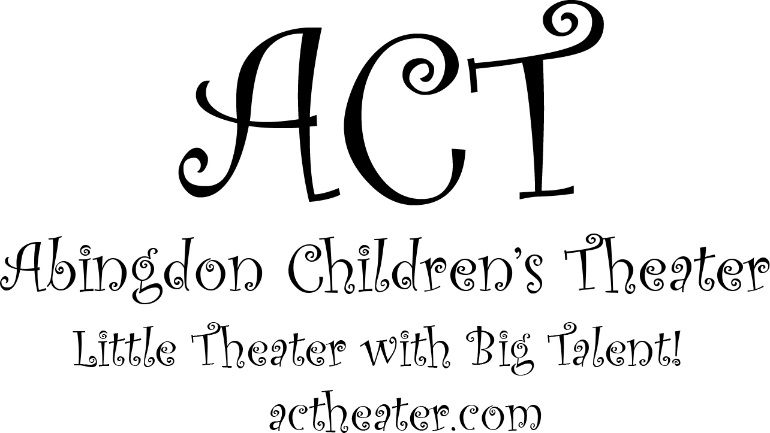 Abingdon Children’s Theater
Presents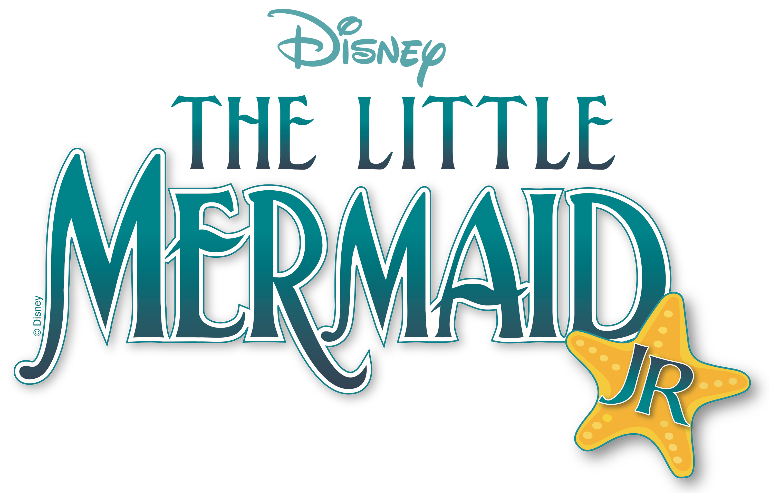 Music ByAlan MenkenLyrics by Howard Ashman and Glenn SlaterBook byDoug Wright
October 7th 1:00 & 4:30 at
Patterson Mill High School Auditorium
85 Patterson Mill Rd.
Bel Air MD, 21015



For Questions go to ACTheater.com

Sponsored by the Emmorton Recreation CouncilThank you to all the parents for their help and support.  Thank you to ERC Council and Management for their help and sponsorship.  Without your support The Little Mermaid could not have happened.We are fundraising!Visit our campaign at: https://actheater.causevox.com/Donations will help pay for the microphones and lights used in our show!Visit us on Facebook!Abingdon children’s TheaterFall/Winter 2017-2018 Session!Registration for Fall/Winter 2017-2018 has started!
Age Group 6-7 meets on Mondays 
Starts on October 16th
Time: 6:00-7:15pm
Place: Emmorton Recreation Center


Age Group 8-9 meets on Wednesdays 
Starts on October 18th
Time: 5:30-7:30pm
Place: Emmorton Recreation Center


Age Group 10-15 meets on Fridays and Saturdays 
Starts on October 20th
Friday Rehersal:
Time: 5:30-8:00pm
Place: Patterson Mill High School
Saturday Rehersal
Time: 10:00am-12:00pm
Place: Emmorton Recreation Center
Class will include a break so please bring a healthy snack! 


Note: Registrations will end as soon as all spots are filled! 